Assignment 13due 8-9 January 2024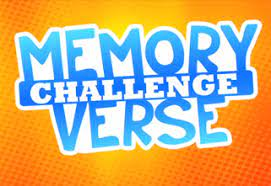 Done:    .   ___ Memorize the verse(s) for Week 13 on your schedule = 	._____________________________________________________________________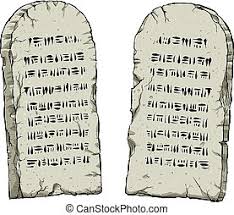 God of Freedom WorkbookDone:    .   ___ Read Exodus 28.___ Answer the questions for Days 1-3 for Week 8 on pages 117-122.